AlkalinityIntroductionAlkalinity is a measure of the capacity of water or any solution to neutralize or “buffer” acids. This measure of acid-neutralizing capacity is important in figuring out how “buffered” the water is against sudden changes in pH.Alkalinity should not be confused with pH. pH is a measure of the hydrogen ion (H+) concentration, and the pH scale shows the intensity of the acidic or basic character of a solution at a given temperature. The reason alkalinity is sometime confused with pH is because the term alkaline is used to describe pH conditions greater than 7 (basic).The most important compounds in water that determine alkalinity include the carbonate (CO32-) and bicarbonate (HCO3-) ions. Carbonate ions are able to react with and neutralize 2 hydrogen ions (H+) and the bicarbonate ions are able to neutralize H+ or hydroxide ions (OH-) present in water. The ability to resist changes in pH by neutralizing acids or bases is called buffering.Alkalinity is important to aquatic organisms because it protects them against rapid changes in pH. Alkalinity is especially important in areas where acid rain is a problem.Important Compounds for AlkalinitySourcesOne source of alkalinity is calcium carbonate (CaCO3), which is dissolved in water flowing through geology that has limestone and/or marble. Limestone is a sedimentary rock formed by the compaction of fossilized coral, shells and bones. Limestone is composed of the minerals calcium carbonate (CaCO3) and/or dolomite (CaMg(CO3)2), along with small amounts of other minerals. Limestone is converted to marble from the heat and pressure of metamorphic events.Alkalinity can increase the pH (make water more basic), when the alkalinity comes from a mineral source such as calcium carbonate (CaCO3). When CaCO3 dissolves in water, the carbonate (CO32-) can react with water to form bicarbonate (HCO3-), which produces hydroxide (OH-):
CaCO3 (s) ↔ Ca2+ + CO32-
CO32- + H2O ↔ HCO3- +OH-
The hydroxide ion (OH-) is a strong base. An increase in OH- concentration will cause the pH to increase.In addition to rocks and soils, the alkalinity of streams can be influenced by:salts,plant activity, andwastewater.Wastewater can have higher alkalinity because it typically has higher concentrations of nutrients and ions, some with acid buffering properties, such as silicates and phosphates.Stormwater runoff leading to streams can carry lime (either calcite or dolomite), which is applied to lawns and agricultural fields. Clay soils naturally have an acidic pH(~pH 4-6), and ammonia-based fertilizers produce acid as they are decomposed:(NH4)2SO4 + 4 O2 → 2 HNO3 + H2SO4 + 2 H2O
Lime is often added to increase soil pH and buffer soil and fertilizer acids.In watersheds where calcium carbonate isn’t available, carbonic acid is an important source for carbonate and bicarbonate. Carbon dioxide and water are converted to carbonic acid through the following reaction:CO2 + H2O ↔ H2CO3 (carbonic acid)
Carbonic acid provides bicarbonate and carbonate for buffering, just like CaCO3:H2CO3 ↔ HCO3- + H+HCO3- ↔ CO32- + H+While conversion of carbon dioxide to carbonic acid produces ions capable of buffering pH, it also causes a decrease in pH (increase in H+) that CaCO3 doesn’t. Notice in the reaction that as carbonic acid (H2CO3) reacts to form carbonate (CO32-), 2 hydrogen ions H+) are released into the water.Typical Alkalinity RangesMeasurementTotal alkalinity is measured by titrating (step-wise addition of reagent) the water sample with sulfuric acid (H2SO4) to a pH endpoint of ~4.5. Once the water sample reaches a pH of 4.5, the three main forms of alkalinity (bicarbonate, carbonate, and hydroxide) have been neutralized.When titrating for total alkalinity, there are 2 “equivalence points,” where pH changes rapidly with small additions of acid – these lie near pH 8.3 and 4.5. These points can be determined by measuring pH as the acid is added, or by choosing indicators that change color at the pH value of the equivalence point.The Alkalinity TestStep 1: Phenolphthalein AlkalinityFor solutions at pH 8.3, bicarbonate is the predominant carbonate species:CO32- + H+ → HCO3- Phenolphthalein is an indicator that changes from pink to colorless at pH 8.3 when acid is added (pH decreases). Water that has a pH >8.3 is said to have “phenolphthalein alkalinity,” which is alkalinity due primarily to the presence of carbonate or hydroxide ions. Many water samples have little or no phenolphthalein alkalinity, and therefore remain colorless after adding this indicator to the sample water.Step 2: Total AlkalinityTotal alkalinity is the final endpoint for the alkalinity titration. At pH 4.5, all carbonate and bicarbonate ions have been converted to carbonic acid (H2CO3):HCO3- + H+ → H2CO3 This endpoint for the titration can be identified using a Bromcresol Green-Methyl Red indicator. The indicator changes from green to pink at pH 4.5. 
Below pH 4.5, the water is less able to neutralize the sulfuric acid and there is a direct relationship between the amount of sulfuric acid added to the sample and the change in the pH of the sample.Why is alkalinity reported as "mg/L as CaCO3"?Units of mg/L are a “mass dissolved in a liquid.” Reporting alkalinity as “mg/L as CaCO3” specifies that the sample has an alkalinity equal to that of a solution with a certain amount of calcium carbonate (CaCO3) dissolved in water. The alkalinity test does not actually measure a mass per volume.Alkalinity, or “acid neutralizing capacity,” is measured by adding acid to the sample and figuring out the equivalent alkalinity in the water. The actual units for the alkalinity titration are moles or equivalents per volume (moles/L or eq/L). Converting alkalinity from eq/L to “mg/L as CaCO3” takes into account that one mole of carbonate (CO32-) can neutralize 2 moles of acid H+).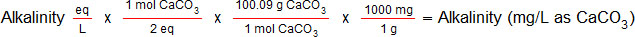 
The units of “mg/L as CaCO3” are for convenience only, allowing you to consider how much CaCO3 you would need to create a solution with the same alkalinity as your sample.H+Hydrogen ion (acid)OH-Hydroxide ion (base)H2CO3Carbonic acidHCO3-Bicarbonate ionCO32-Carbonate ionCaCO3Calcium carbonate (calcite)CaMg(CO3)2Dolomite lime(mg/L CaCO3)Rainwater< 10Typical surface water20 - 200Surface water in regions with alkaline soils100 - 500Groundwater50 - 1000Seawater100 - 500